MOÇÃO Nº 244/2020“Manifesta apelo ao Poder Executivo para providências urgentíssimas quanto novos estudos para a diminuição da Rotatória na Avenida Brigadeiro Eduardo Gomes, no bairro 31 de Março”.                       Senhor Presidente, senhora e senhores Vereadores!                    Considerando - se que, devido as obras para a construção do novo Parque localizado na Avenida Brigadeiro Eduardo Gomes, no bairro 31 de Março, houve a necessidade de revitalizar a Avenida e também a rotatória existente frente à Igreja São Judas Tadeu;                    Considerando – se que, a rotatória construída no local, é muito grande, desproporcional para com a avenida ali existente, dificultando os veículos de grande porte, como caminhões e ônibus, a conseguirem fazer o uso a tal rotatória sem que avance nas calçadas das residências ou na própria rotatória, como demonstra foto em anexo;                   Considerando – se que, inúmeros acidentes já ocorreram nesta rotatória após a revitalização da avenida e se não tomar providencias urgentes quanto a estudos para que modifique o tamanho da rotatória, muitos outros acidentes acontecerão no local, devido sua desproporção de tamanho.                	Ante o exposto e nos termos do Capítulo IV do Título V do Regimento Interno desta Casa de Leis, a CÂMARA apela ao Exmo. Senhor Prefeito Municipal, determinar a com a máxima urgência, estudos para que possa diminuir a rotatória localizada na Avenida Brigadeiro Eduardo Gomes, no bairro 31 de Março.                                                    Seguem fotos anexas:      Plenário “Dr. Tancredo Neves”, 27 de Maio de 2020.Paulo Cesar MonaroPaulo Monaro Vereador 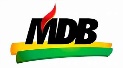 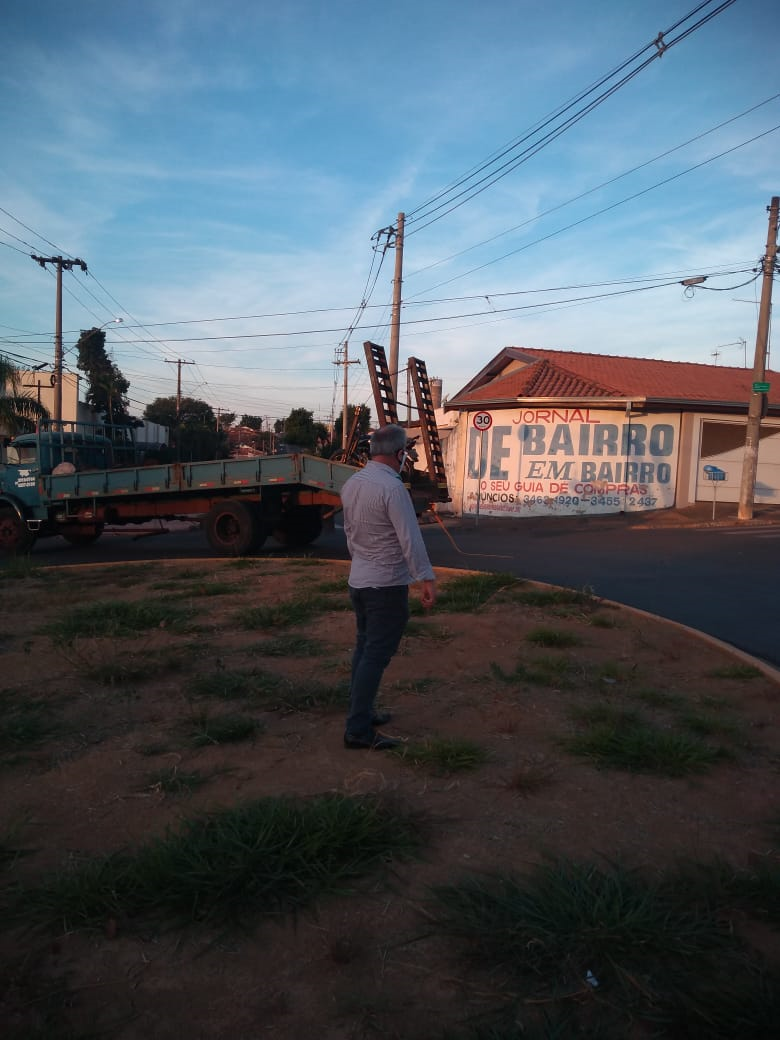 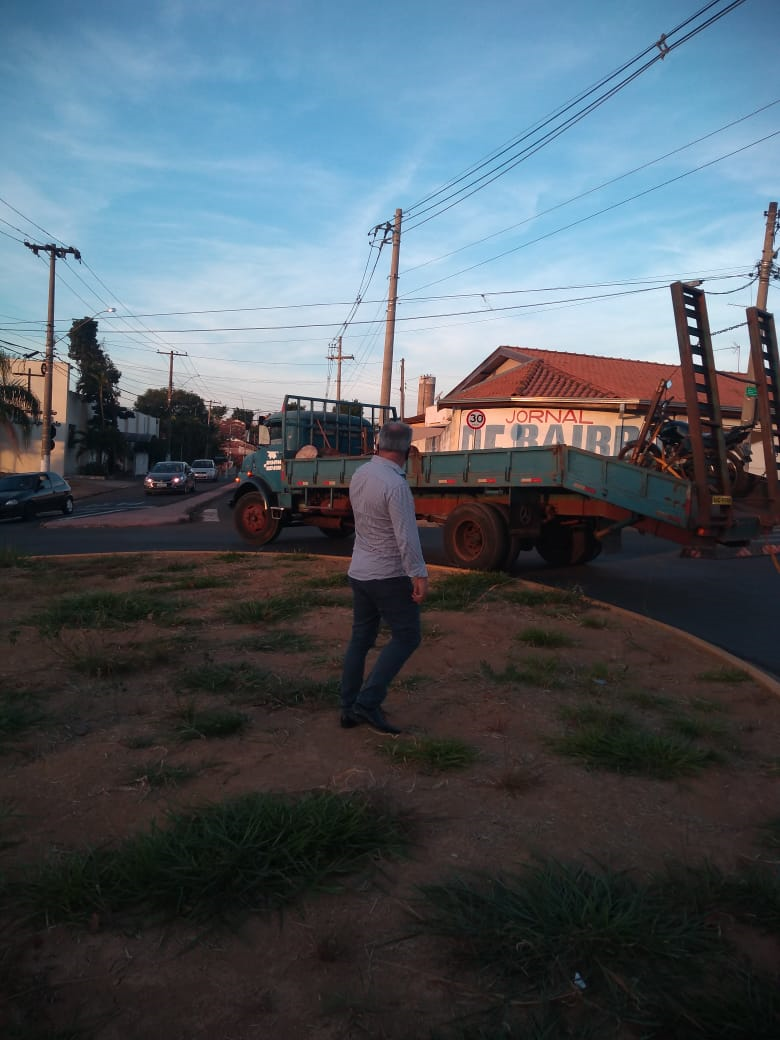 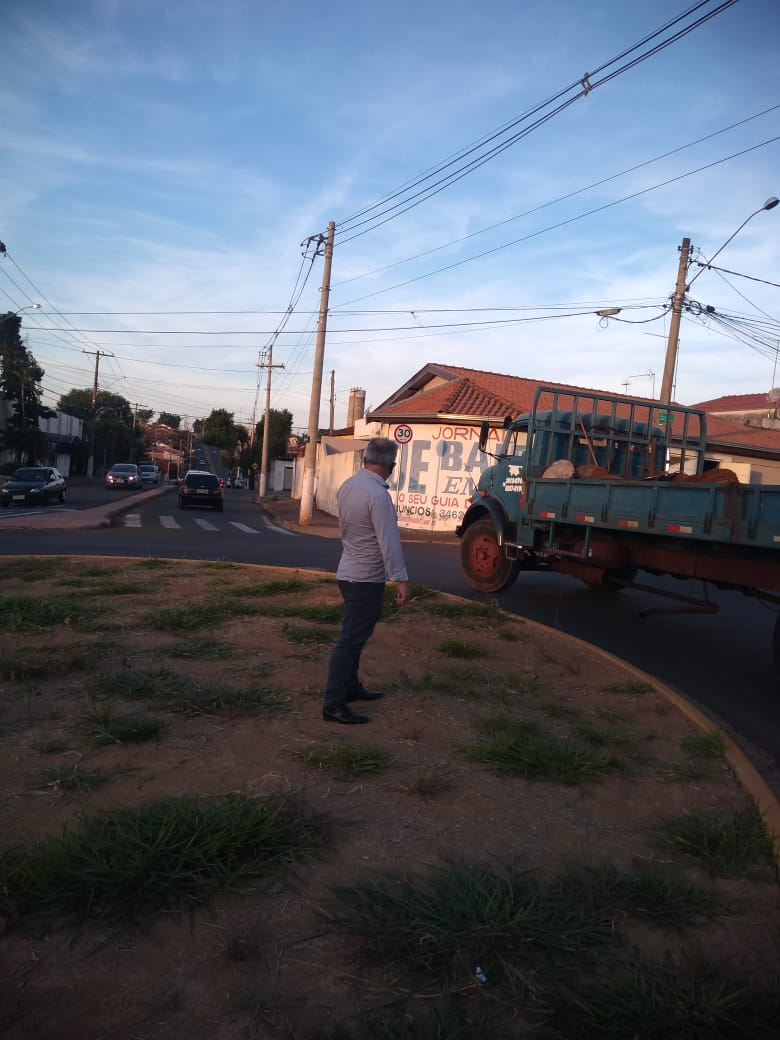 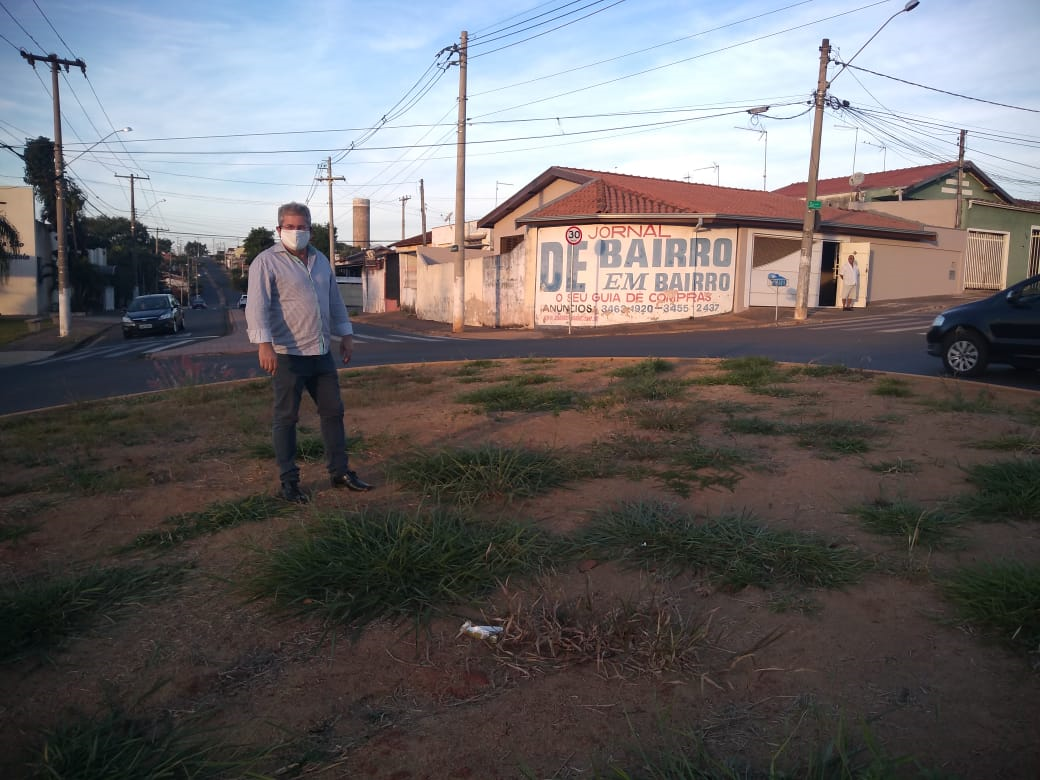 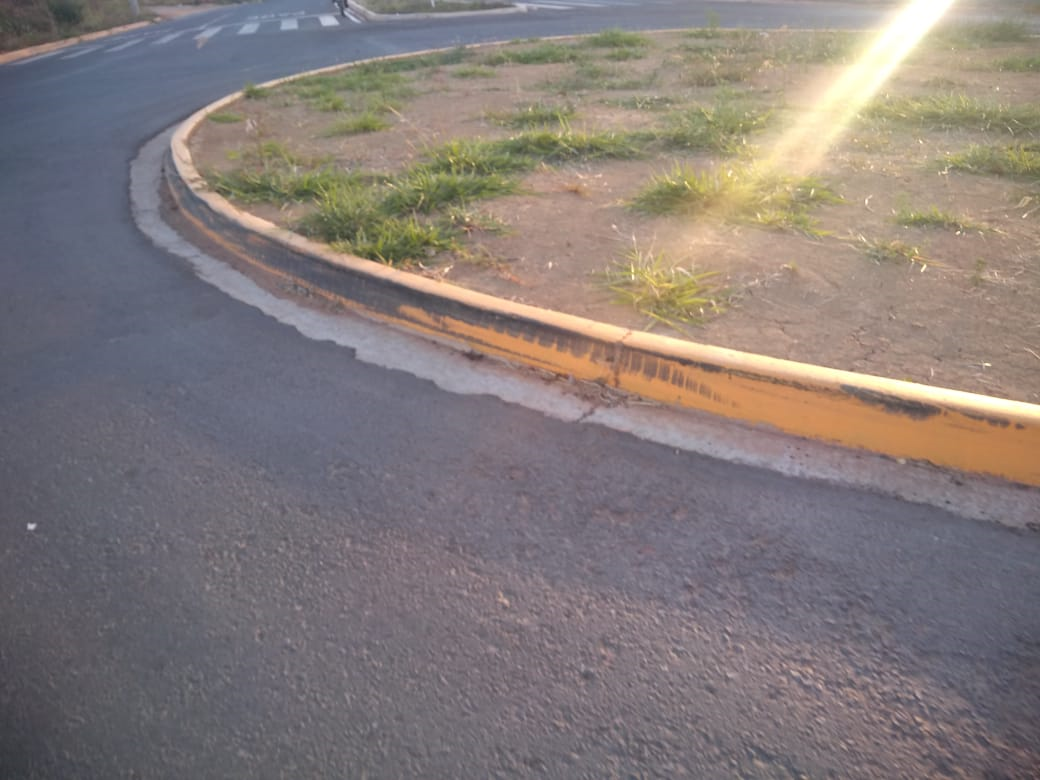 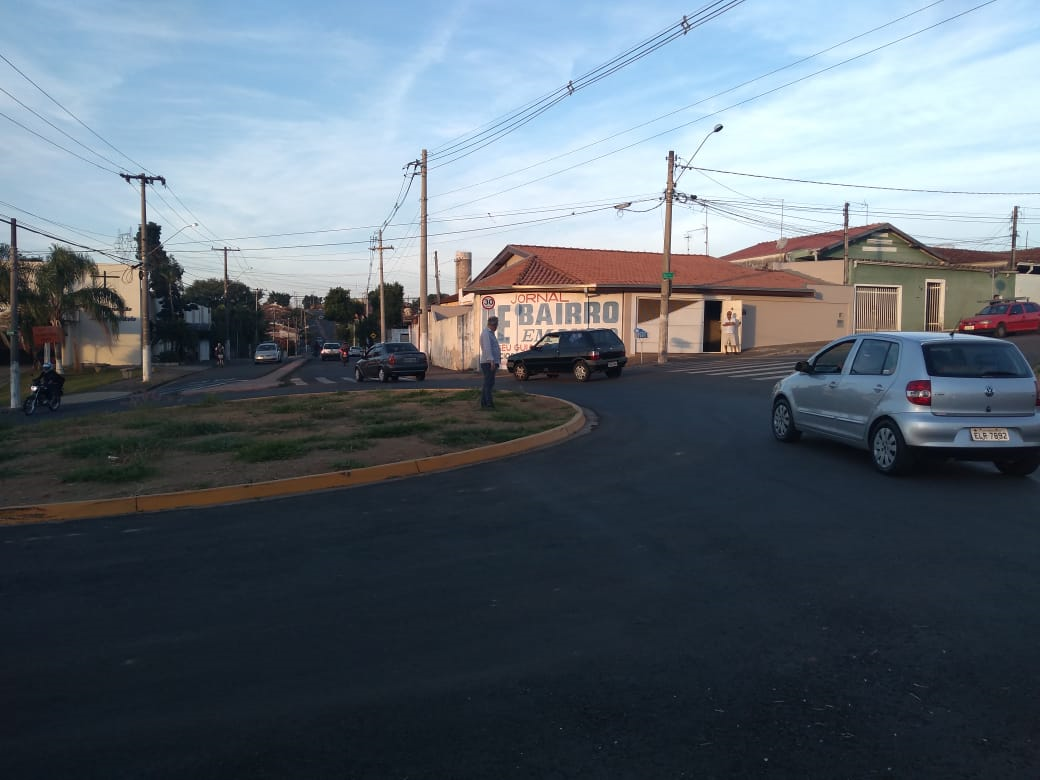 